Seznam potrebščin za 4. razred                                                                                                             šolsko leto 2019/20Učbeniki * B. Golob: Razširi roke,  berilo za 4. razred, MKZ  * M. Umek: Družba in jaz 1, učbenik, MODRIJAN* D. Krnel: Od mravlje do sonca, učbenik, prenovljena izdaja, MODRIJAN* N. Kustec: Čudoviti svet glasbe 4,  učbenik, DZS *Učbeniški skladUčbenike, navedene na seznamu, si učenci lahko izposodijo v šoli. Razdeljevanje učbenikov iz sklada bo potekalo 26., 27. in 30. avgusta od 10. do 15. ure v šolski knjižnici. Prijave za učbeniški sklad niso potrebne,  v šolsko knjižnico sporočite le, če si učenec učbenikov ne bo izposodil v šoli. Izposoja učbenikov je brezplačna.   04 58 09 157   knjiznica@os-zirovnica.si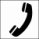 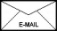 Delovni zvezkiKomplet UČIMse 4D, MKZ (3831022480696):                 - N. Potočnik, S. Osterman: Slovenščina 4, samostojni delovni zvezek, 1. in 2. del                - M. Rugelj in drugi: Matematika 4, samostojni delovni zvezek, 1. in 2. delS. Osterman, B. Dolenc: Računanje je igra 4, zbirka nalog, ANTUS  (3830017145442)S. Zajc: Naravoslovje in tehnika 4, praktična gradiva, IZOTECH (9789616740241)J. Skela: My Sails 1 NEW, Student's Book in Workbook, OBZORJA              (9789612303358, 9789612303365)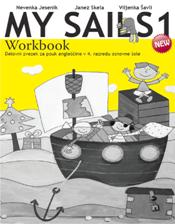 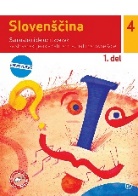 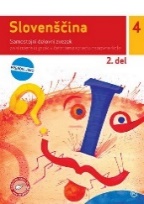 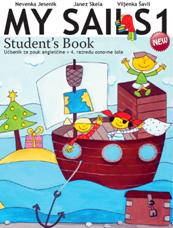 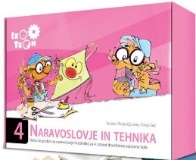 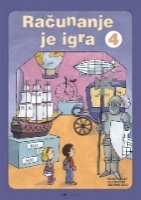 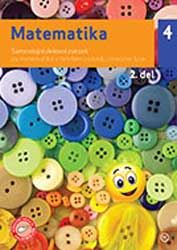 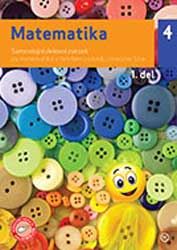 ZvezkiSlovenščina: črtani A4 in črtani A5Družba: črtani A4Naravoslovje in tehnika: črtani A4       Matematika: A4 veliki karoAngleščina: črtani A4Glasbena vzgoja: debelejši širokočrtni notni zvezek in črtani zvezek A5Črtani zvezek A5Mapa za vlaganje listovDruge potrebščineBarvice, flomastri, označevalec besedilaVoščenke, tempera barviceŠkarje, lepilo, lepilni trakVelika in mala šablonaŠestilo, geotrikotnik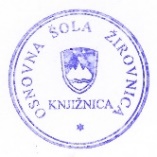 Obojestranski kolaž papir 30 risalnih listov (debelina 140 g)Risalni blok prihrani iz 3. razredaPloščati čopiči 2, 6 in 10Okrogli čopiči 2 in 6Copati, telovadna opremaPolona Kus, knjižničarka                                                                                                                                    Erika Melihen, ravnateljicaZabreznica, 7. junij 2019     Seznam potrebščin za 5. razred                                                                                                             šolsko leto 2019/20Učbeniki 1. *  I. Saksida in drugi: Na krilih besed,  berilo za 5. razred, MKZ2. *  M. Umek: Družba in jaz 2, učbenik, MODRIJAN 3. *  D. Krnel: Od mravlje do sonca 2, učbenik, prenovljena izdaja, MODRIJAN 4. *  G. Torkar: Gospodinjstvo 5, učbenik, ROKUS5. *  N. Kustec: Čudoviti svet glasbe 5, učbenik, DZS*Učbeniški skladUčbenike, navedene na seznamu, si učenci lahko izposodijo v šoli. Razdeljevanje učbenikov iz sklada bo potekalo 26., 27. in 30. avgusta od 10. do 15. ure v šolski knjižnici. Prijave za učbeniški sklad niso potrebne,  v šolsko knjižnico sporočite le, če si učenec učbenikov ne bo izposodil v šoli. Izposoja učbenikov je brezplačna.   04 58 09 157    knjiznica@os-zirovnica.siDelovni zvezkiKomplet UČIMse 5D, MKZ (3831022480702): N. Potočnik, S. Osterman: Slovenščina 5, samostojni delovni zvezek, 1. in 2. delM. Rugelj in drugi: Matematika 5, samostojni delovni zvezek, 1. in 2. delS. Osterman, B. Dolenc: Računanje je igra 5, zbirka nalog, ANTUS  (3830017145459)S. Zajc: Naravoslovje in tehnika 5, praktična gradiva, IZOTECH (9789616740258)M. Novak: Reach for the Stars 5, učbenik in delovni zvezek, DZS (9789610208419, 9789610208426) Slovenija, šolski namizni topografski in nemi zemljevid, MKZ 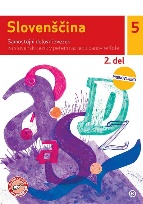 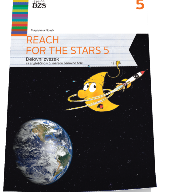 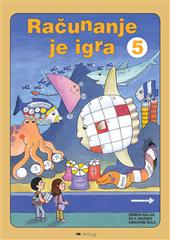 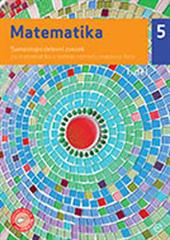 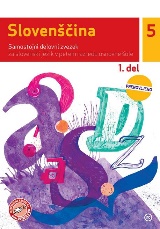 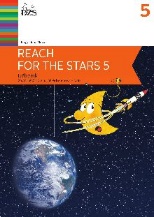 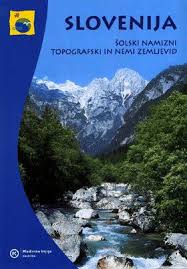 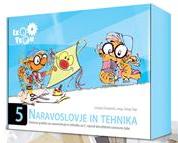 Zvezki Slovenščina: črtani A4, črtani A5 Matematika: A4 visoki karoDružba: črtani A4NIT: črtani A4Gospodinjstvo: črtani A4Angleščina: črtani A4 iz 4. razredaGlasba: črtani A5 in notni zvezek iz 4. razreda  Črtani A5 za beležkoMapa za liste Druge potrebščineBarvice, flomastri, označevalec besedilaVoščenke, tempera barviceŠkarje, lepilo, lepilni trakKolaž papirVelika in mala šablonaGeotrikotnik, šestiloTanek in debel ploščat in okrogel čopičRisalni blok in 30 risalnih listov Šolski copati, telovadna opremaPolona Kus, knjižničarka                                                                                                                                    Erika Melihen, ravnateljica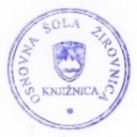 Zabreznica, 7. junij 2019        Seznam potrebščin za 6. razred                                                                                                             šolsko leto 2019/20Učbeniki * M. Blažič: Novi svet iz besed 6, berilo, ROKUS * A. Pesek: Glasba danes in nekoč 6, učbenik, ROKUSKLETT* A. Šorgo: Aktivno v naravoslovje 1, učbenik, DZS * Skrivnosti števil in oblik 6, učbenik in zbirka nalog, ROKUS *  S. Kostanjevec: Gospodinjstvo 6, učbenik, ROKUSUčbenike za likovno vzgojo in tehniko imajo učenci v razrednih knjižnicah in ne potrebujejo lastnih. *Učbeniški skladUčbenike, navedene na seznamu, si učenci lahko izposodijo v šoli. Razdeljevanje učbenikov  bo potekalo 26., 27. in 30. avgusta od 10. do 15. ure v šolski knjižnici. Prijave za učbeniški sklad niso potrebne,  v šolsko knjižnico sporočite le, če si učenec učbenikov ne bo izposodil v šoli. Izposoja učbenikov je brezplačna.    04 58 09 157    knjiznica@os-zirovnica.siDelovni zvezkiN. Cajhen: Slovenščina za vsak dan 6, sam. delovni zvezek – izdaja s plusom, ROKUS (9789612718466)J. Skela: Touchstone 6, učbenik in delovni zvezek za angleščino, Založba Obzorja (9789612303327, 9789612303341)E. Baloh: Geografija 6, samostojni delovni zvezek, MKZ (9789610133742)H. Verdev: Raziskujem preteklost 6, samostojni delovni zvezek, ROKUS (9789612717063)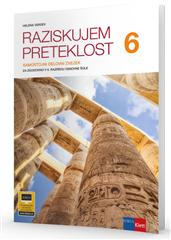 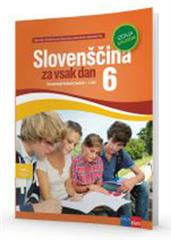 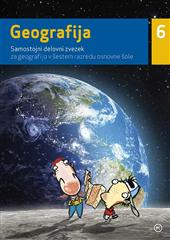 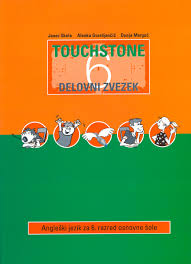 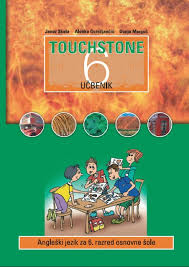 Zvezki in druge potrebščineSlovenščina: 2 črtana zvezka A4Angleščina: črtani zvezek A4, označevalec besedilaMatematika: zvezek nizki karo A4, šestilo, geotrikotnikZgodovina, geografija, naravoslovje: po en črtani zvezek A4Tehnika in tehnologija: brezčrtni zvezek A4Gospodinjstvo: zvezek iz  5. razreda in predpasnikGlasbena umetnost: črtani zvezek A5 in  notni zvezek iz 5. razredaLikovna umetnost: brezčrtni zvezek A4, škarje, flomastri, kolaž papir, lepilo, svinčnik, tempera barvice Aero, oljne voščenke, tanek in debel ploščat in okrogel čopič, 10 risalnih listov debeline 140 g. Ostale likovne potrebščine bomo za vse učence naročili v šoli.Mapa za shranjevanje delovnih listovPolona Kus, knjižničarka                                                                                                                                    Erika Melihen, ravnateljicaZabreznica, 7. junij 2019